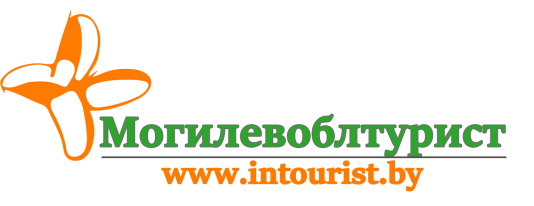 SPA-тур на выходные в Могилев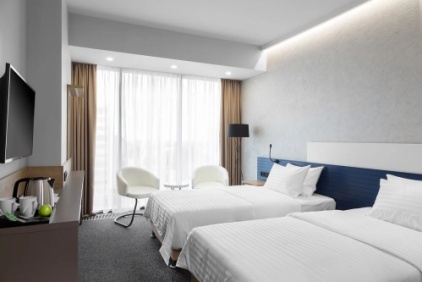 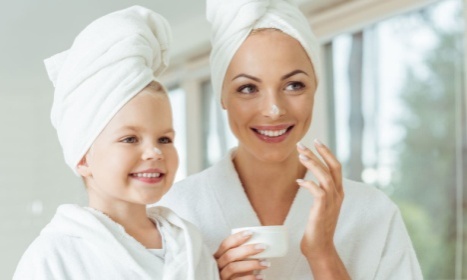 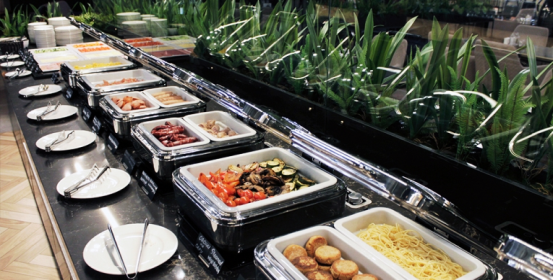 В стоимость включено: 1 (или 2) ночлега в СПА-отеле «Атриум» в самом сердце города;1 (или 2) завтрака по системе «шведский стол»;Безлимитное посещение крупнейшего СПА-центра Могилева; Вечерняя пешая прогулка по городу с душевным и романтичным экскурсоводом;Посещение впечатляющего Музея-Ратуши с концертом средневековой музыки;Автобусная экскурсия по городу с посещением дегустационного зала (Могилевские  натуральные  ягодные вина);За доплату (по желанию):Национальный ужин со славянскими обрядами и танцами на самобытной агроусадьбе, где есть все, чтобы вы прочувствовали дух и гостеприимство белорусской деревни (3 часа) - при условии набора группы от 10 человек, стоимость на человека – 45,00 BYN/взрослые, 25,00 BYN/дети); Загородная экскурсия: Буйничское поле, зоосад с катанием на сафари-поезде, экскурсия на конный манеж с катанием на лошадях (3,5 часа) - при условии набора группы от 10 человек, стоимость на человека – 35,00 BYN/взрослые, 25,00 BYN/дети); Стоимость тура на человека (на 1 место в номере): (1 ночь):DBL (место в 2-хместном номере) - 125,00 BYNSNL (одноместный) - 145,00 BYNDouble 2взр+1 реб  до 8 лет (без места и завтрака)- стоимость на семью 285 ,00 BYNExecutive 2взр+1 ребдо  8лет (без места и завтрака) стоимость на семью 315 ,00 BYNExecutive 2взр+1 реб (с   местом без завтрака) стоимость на семью 345 ,00 BYNJuniorSuite2взр+1 реб до 8 лет (без места и завтрака)- стоимость на семью 350 ,00 BYN2взр+2 реб (1 с местом без завтрака)- стоимость на семью 380 ,00 BYN2взр+2 реб (2 с местом дети без завтрака) стоимость на семью 410 ,00 BYNСтоимость завтрака на ребенка – 20 ,00 BYN(2 ночи):DBL (место в 2-хместном номере) - 185,00 BYN; SNL (одноместный) - 225,00 BYNDouble 2взр+1 реб  до 8 лет (без места и завтрака)- стоимость на семью 460 ,00 BYNExecutive 2взр+1 реб до  8лет (без места и завтрака) стоимость на семью 580 ,00 BYNExecutive 2взр+1 реб (с   местом без завтрака) стоимость на семью 640 ,00 BYNJuniorSuite2взр+1 реб до 8 лет (без места и завтрака)- стоимость на семью 615 ,00 BYN2взр+2 реб (1 с местом без завтрака)- стоимость на семью 720 ,00 BYN2взр+2 реб (2 с местом дети без завтрака) стоимость на семью 750,00 BYNСтоимость2  завтрака на ребенка– 40 ,00 BYN*При заказе на организованную группу формируетсяспец.цена по запросу